    Tjedni jelovnik za prehranu učenika u osnovnim školama od 11. 3. 2024. – 15. 3. 2024.Tjedni jelovnik za prehranu učenika u osnovnim školama od 18. 3. 2024. – 22. 3. 2024.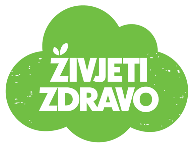 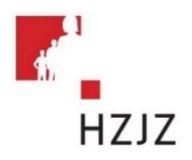 Tjedni jelovnik za prehranu učenika u osnovnim školama od 25. 3. 2024. – 29. 3. 2024.DANDoručak (mliječni obrok) RučakUžina Školska marenda 11. 3. 2024.
ponedjeljakRaženi kruh  s namazom Čaj s limunomVoće Kremasto varivo od leće i tjestenine
Integralni kruh 
Kupus salataVoće Toast sa sirom BananaKolač od mrkve ( jaja, mrkva, brašno šećer, mlijeko ulje)Voće 12. 3. 2024.
utorakŠkolski sendvičČaj s limunomVoćeJuneća šnicla u umaku 
Pire od krumpiraCikla 
Integralni kruhŠkolski kolač ( jaja, kokos, čokolada , brašno, ulje, mlijeko)VoćeGibanica( jaja, sir, jogurt, ulje brašno)Jogurt13. 3. 2024.
srijedaCrni kruh, maslac, marmeladaMlijeko VoćePanirana piletinaPire od krumpiraŠalša
Crni kruhCarska pita ( jaja, jogurt, šunka, sir gauda i kiseli krastavci)VoćeŠkolski kolač ( jaja, kokos, čokolada , brašno, ulje, mlijeko)Voće14. 3. 2024.
četvrtakIntegralni kruhKajganaRibana mrkvaVoćeŠpageti na bolonjski 
Salata 
VoćeKolač s višnjamajogurtBurek (meso)Jogurt15. 3. 2024.
petakIntegralni šareni sendvič 
Jogurt s probiotikomČaj s limunomVoće Oslić ala bakalar Zelena salata Voće Savijača s jabukama i tikvicaSavijača od jabuka i tikvicaDANDoručak (mliječni obrok) RučakUžina Energetska vrijednost  18. 3. 2024.
ponedjeljakČaj, VoćeJuha od povrća s prosom 
Mesne okruglice u umaku 
Pire od krumpira i cvjetače
Pirjani kupusKolač od mrkveVoćeŠkolski kolač ( jaja, kokos, čokolada , brašno, ulje, mlijeko)Voće 19. 3. 2024.
utorakŽitarice s mlijekomVoćeŠpageti na bolonjski 
Salata 
VoćeBanana kruhGibanica( jaja, sir, jogurt, ulje brašno)Jogurt20. 3. 2024.
srijedaĐački integralni sendvič
Čaj, voćePanirana piletinaPire od krumpiraŠalša
Crni kruhBakin kolač ( jaja, kokos, čokolada , brašno, ulje, mlijeko)JogurtSavijača od jabuka i tikvica21. 3. 2024.
četvrtakGriz (ili proso ili čokolino ) na mlijeku s komadićima čokolade 
VoćePovrtne polpete Pire krumpirSalata od ribanog kupusaVoćeSavijača sa siromJogurtKolač od mrkve ( jaja, mrkva, brašno šećer, mlijeko ulje)Voće22. 3. 2024.
petakIntegralni šareni sendvič 
Jogurt s probiotikom Voće Čaj s limunomPovrtna juha 
FishburgerZelena salataVoćeSavijača od jabuka i tikvicaSavijača sa siromDANDoručak (mliječni obrok) RučakUžina  25. 3. 2024.
ponedjeljakGraham pecivo
Namaz Čaj s limunomVoćeManistra s grahom i kukuruzom
Crni kruh 
Kupus salata s mrkvomVoće Tijesto s tikvicama VoćeKolač od mrkveVoće 26. 3. 2024.
utorakGriz (ili proso ili čokolino) na mlijeku s komadićima čokolade 
VoćeJuha od povrća s prosom 
Mesne okruglice u umaku 
Pire od krumpira i cvjetače
Pirjani kupus Savijača s jabukamaJogurtSavijača od jabuka s tikvicamaJogurt27. 3. 2024.
srijedaIntegralni šareni sendvič 
Jogurt s probiotikomVoće Bistra juha Panirana piletina Biži - riži - kukuruz VoćeHrskavi burek (svježi sir, jogurt, kiselo vrhnje, cornflkesa)VoćeGibanica( jaja, sir, jogurt, ulje brašno)Voće28. 3. 2024.
četvrtakŠkolski praznici 
Školski praznici 
Školski praznici 
Školski praznici 
29. 3. 2024.
petakŠkolski praznici 
Školski praznici 
Školski praznici 
Školski praznici 
